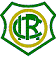 z                                                             